Publicado en BARCELONA el 20/07/2017 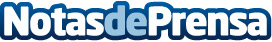 Destinia, Viajes Eroski y Gran Canaria apoyan el primer sello turístico Pet Friendly de EspañaEl sello de "Viajar Juntos es Mejor" ayudará a los consumidores a identificar aquellas agencias de viajes del país que ofrezcan hoteles y paquetes vacacionales Pet Friendly. El objetivo de la iniciativa es facilitar que las familias puedan llevar a las mascotas a todas partes durante las vacaciones, y así promover su tenencia responsable y ayudar a reducir el número de abandonos.
Datos de contacto:CARMEN ORTEGA MONASTERIONota de prensa publicada en: https://www.notasdeprensa.es/destinia-viajes-eroski-y-gran-canaria-apoyan Categorias: Nacional Viaje Sociedad Entretenimiento Mascotas Turismo http://www.notasdeprensa.es